OZ.0443.20.2024Załącznik nr 3KWESTIONARIUSZ  DLA SZKOŁY PODSTAWOWEJNazwa i adres placówki/ pieczęć:…...................................................................................................................................................Liczba nauczycieli realizujących program w szkole:Rok realizacji programu:   Liczba dzieci uczestniczących w programie:Czy rodzice / opiekunowie brali udział w działaniach realizowanych w ramach programu?Czy przeprowadzono spotkanie informacyjne z rodzicami / opiekunami, podczas którego zachęcano do obejrzenia webinariów #po1profilaktyka?Czy program był rozszerzony o dodatkowe działania?Czy nawiązano współpracę / uzyskano dodatkowe wsparcie lokalne podczas realizacji programu?Czy program będzie kontynuowany w następnym roku przedszkolnym ? Suma ocen programu (skala: 1 – ocena najniższa, 6 – ocena najwyższa)Czy jest coś, co można by dodać do tego programu lub zmienić?…………………………………………………………………………………………..………………………………………………………………………………………………………..…………………………………………………..…….….……………………………………..………………………………………………………………………………………………..………………………….……….……………………………………………………………………Proszę krótko podsumować realizację programu w placówce  i przedstawić wnioski.……………………………………………………………………………………………..………………………………………………………………..…..…….………………………..……………………………………………………………………………………………………..…Dodatkowe informacje o własnych działaniach tematycznychOpracował/a: ……………………………………………………………….Prosimy o przesłanie wypełnionego formularza do:Powiatowej Stacji Sanitarno-Epidemiologicznej w GarwoliniePocztą na adres: ul. Kardynała Stefana Wyszyńskiego 13, 08-400 Garwolin lub na adres e-mail: sekretariat.psse.garwolin@sanepid.gov.pl  w terminie do 14 czerwca 2024 r.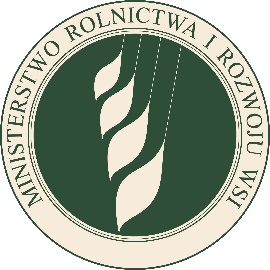 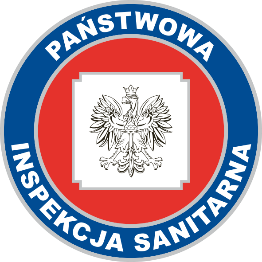 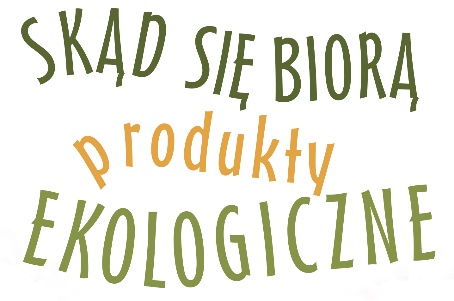 INFORMACJA Z REALIZACJI PROGRAMU EDUKACYJNEGO „SKĄD SIĘ BIORĄ PRODUKTY EKOLOGICZNE” - 2023/ 2024INFORMACJA Z REALIZACJI PROGRAMU EDUKACYJNEGO „SKĄD SIĘ BIORĄ PRODUKTY EKOLOGICZNE” - 2023/ 2024Liczba rodzicówTak (jakich? proszę wymienić działania)        NieLiczba spotkańTak, przeprowadzono spotkanie przed programem.Tak, zorganizowano spotkanie po programie (dlaczego?)Nie zorganizowano spotkania z rodzicami (dlaczego?)Liczba działańTak (jakie?)Nie Liczba partnerówTak (proszę wymienić jakie instytucje/ specjaliści:Nie TakNie (dlaczego?)Nie wiem123456Zaangażowanie dzieci podczas realizacji programu Stosunek rodziców do zrealizowanego programuOcena treści merytorycznych programu przez realizatorów przedszkolnychLp.Temat/ tytuł działaniaFormy realizacji działania (rysunki, prace plastyczne, tematyczna wycieczka/ spotkanie, apel, wystawa prac, ścienna gazetka informacyjna, film, ulotki, informacje zamieszczone na stronie internetowej, pogadanka/ dyskusja/ rozmowy. Adresaci działańLiczba odbiorcówFunkcjarealizatora działań (np. nauczyciel przedmiotu, pielęgniarka w środowisku nauczania i wychowania, pedagog, psycholog ...)